Mitteilung über Probleme im VerhaltenLiebe Frau/lieber Herr       [Name Familie]                                    , ich möchte mit Ihnen über das Verhalten von ___[Name Kind] ________ sprechen.Wir haben Regeln an unserer Schule, die für ein gemeinsames Lernen und Leben wichtig sind.Die Schul-Regeln haben Sie unterschrieben (siehe nächste Seite).Ich lade Sie und Ihr Kind zu einem Gespräch ein. 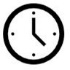 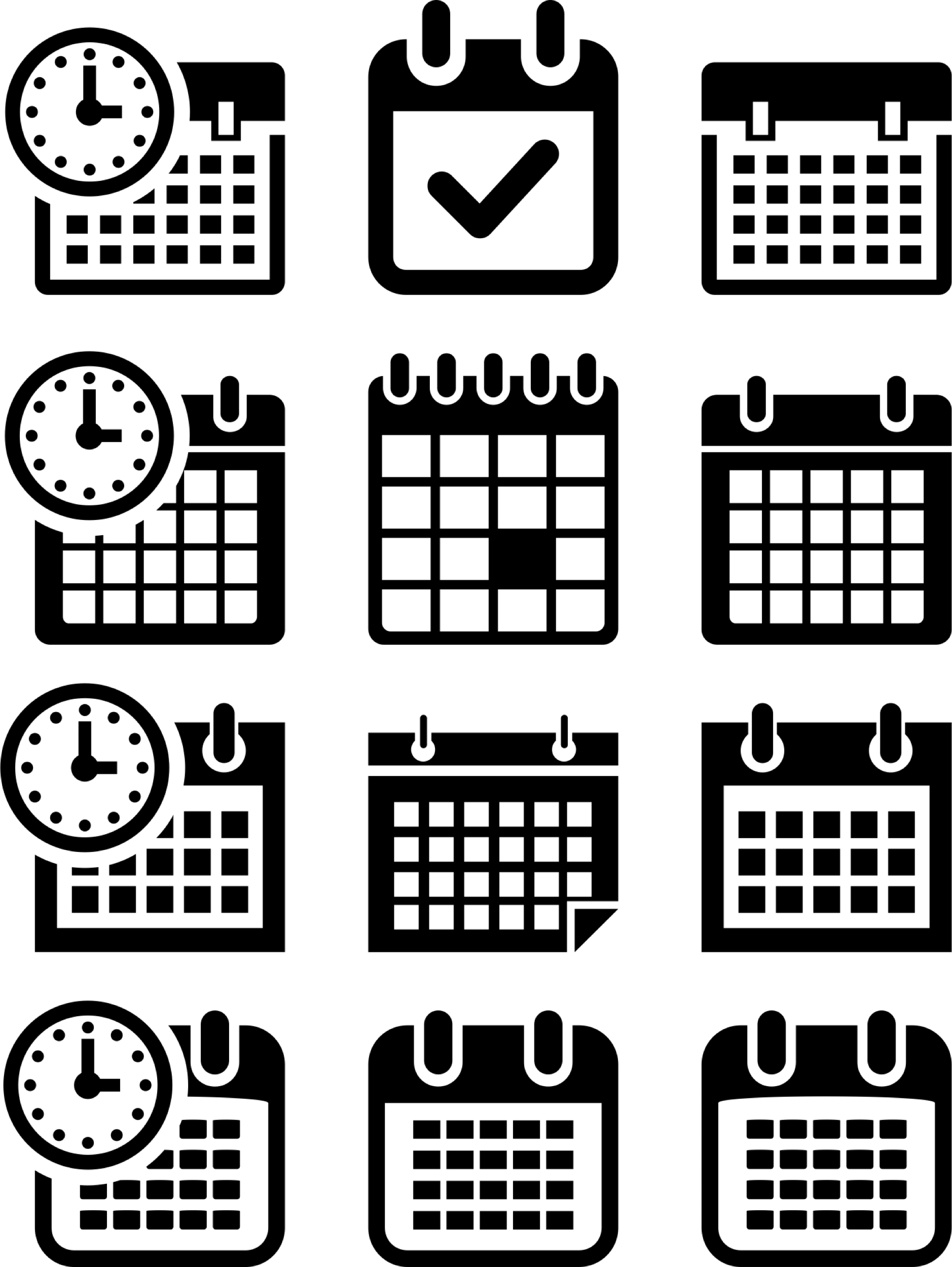  Datum:                          	Uhrzeit:                            ,oder 	 Datum:                          	Uhrzeit:                            .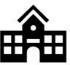  Ort:                            . Wir sprechen über: 	□ Wie fühlt sich Ihr Kind in der Schule?□ Wie verhält sich Ihr Kind in der Schule? □ Welche Hilfe braucht Ihr Kind?□ ______________________________________Bitte schneiden Sie         den Zettel ab. 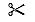 Bitte unterschreiben Sie den Zettel. Geben Sie den Zettel bis zum         [Datum]                 an die Schule zurück.Freundliche Grüße_________________________________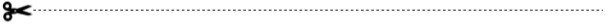 Mitteilung über das VerhaltenLieber Herr/liebe Frau                                                , die Mitteilung über das Verhalten von                              habe ich erhalten. □ Wir können zum Gespräch am                                 kommen.□ Wir brauchen einen neuen Termin.Freundliche Grüße___________________________________________________Datum und Unterschrift Eltern-Teil Name LehrerinName Kindankreuzen (X) und ausfüllen ausfüllen  undunterschreiben  Information über Schul- und Klassen-RegelnAlle sollen sich in der Schule gut fühlen, gut arbeiten und lernen können. Deshalb haben wir an unserer Schule Regeln.Die Regeln sind für ein gemeinsames Lernen und Leben wichtig.Wir wollen:RespektRücksichtHilfehöflich sein, nicht beleidigenüber Probleme redenkeine Gewalt (nicht schlagen)pünktlich seinim Unterricht zusammen arbeitendie Schule sauber halten und auf die Umwelt aufpassenmit eigenen und fremden Dingen ordentlich und vorsichtig seinWir behandeln andere so, wie wir selbst behandelt werden möchten.Bei allen Problemen können unsere Schüler und Schülerinnen und ihre Eltern immer mit den Klassen-Sprechern, Klassen-Lehrern oder Vertrauens-Lehrern sprechen. Gemeinsam finden wir eine Lösung.Information über Schul- und Klassen-RegelnDie Mitteilung über die Schul- und Klassen-Regeln haben wir erhalten.Datum und Unterschrift Kind: ______________________________Datum und Unterschrift Eltern: _____________________________Respekt: jemanden achtenRücksicht: Gefühle anderer beachtenausfüllen und unterschreiben 